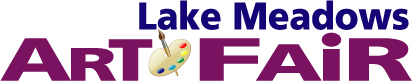 June 17-18, 2017 – 33RD Street & M.L. King Drive, Chicago, IL 60616Please check the appropriate category:_____ 10’ x 20’ Booth Space $500.00_____ Artists & Artisans $300.00 – 10’x10’ space - (Note:  Space cannot be shared by multiple artists, one artist per exhibit space)._____ Exhibiting Arts Organizations $450.00 – 10’ x 20’ space_____ Seniors $250.00 - (age 65 and over – with proof of ID attached)_____ Food Vendors $500.00_____ All Other Vendors $300.00_____ Commercial Information Booth $250.00_____ Non-Profit Organization Information Booth $150.00 _____ K-12 Students - $50.00_____ Undergraduate College Students $150.00 (copy of undergraduate ID required)_____ 8’ Banquet tables at $25.00 each (note quantity and include with payment – Note:  2 chairs are provided with each booth space.Briefly describe the content of your exhibit (e.g., fine art, print, clothing, jewelry, accessories, etc.) ____________________________________________________________________________________________________________________________________________________________________________________Please note the attached 2017 Terms and Conditions for the Lake Meadows Art Fair.  Your signature denotes you have read and agree to the LMAF Terms and Conditions.  Payment in full is due by May 1, 2017.  A late charge of $50.00 is required for all payments received after May 1, 2017.  Mail a copy of this application and your check or money order PAYABLE TO:   Helen Y. West, 3219 S. Calumet Avenue, Chicago, IL 60616.______________________________________              		___________________________________Signature				                              		DateFor More Information Visit:  http://www.LakeMeadowsArtFair.com   Telephone:  312-593-0230Last Name (Please Print)First NameFirst NameFirst NameFirst NameM.I.Business Name Business Name Business Name Business Name Street AddressStreet AddressStreet AddressStreet AddressStreet AddressStreet AddressStreet AddressStreet AddressApt./Suite No.Apt./Suite No.CityCityCityCityStateStateStateStateStateZip CodeHome PhoneHome PhoneCell PhoneCell PhoneCell PhoneCell PhoneCell PhoneBusiness PhoneBusiness PhoneBusiness PhoneEmail AddressEmail AddressEmail AddressWebsiteWebsiteWebsiteWebsiteWebsiteWebsiteWebsite